厦门东海学院书桌柜采购招标文件一、招标人：厦门东海职业技术学院。二、项目名称：厦门东海学院书桌柜采购。三、项目地点：厦门同安五显中路280号厦门东海学院。四、招标内容和技术要求：书桌柜采购，暂定366张（详见参数1）。五、招标方式：邀请招标。六、供货工期要求：中标单位须于2023年1月25日前全部供货至招标人指定地点。七、资格审查办法：采用资格 预 审方法。八、投标保证金：投标人应提供人民币 10000元 （大写：人民币 壹万元 整）的投标保证金作为履行投标人义务的投标担保。投标人须在截标前将投标保证金转账到招标人账户。未按时交纳投标保证金的，将作为自动弃标处理。厦门东海职业技术学院　　　　　　　　　            　　　　　　开户行名称：厦门建行大同支行         　　　　　　帐号：35101573001052502089 九、领取招标文件：2022年11月18日 8 时 50 分至 16时 30分前（北京时间），领取地址为厦门同安区五显中路280号东海学院基建与后勤处，联系人黄老师，电话0592-7269208。投标截止：1. 投标文件递交截止时间即为投标截止时间： 2022 年 11月 18 日 16 时 30分（北京时间）截止。2.书面文件：商务标、技术标两部分组成。3.必须将标书密封并在密封口加盖投标人公章及法人代表印章。十一、投标文件编制：（一）投标文件的组成投标文件由商务标、技术标两部分组成。投标文件的装订要求按商务标、技术标两部分分开装订。（二）投标文件各部分主要包括的内容：投标文件（商务标）包括但不限于下列内容：投标报价表（详见附件2）；法定代表人身份证复印件（加盖投标人公章）；投标保证金银行受理回单（复印件加盖投标人公章）。投标文件 (技术标)包括但不限于下列内容：（1）主要技术参数和性能的描述、产品（材料）组成说明（加盖投标人公章）；（2）所投书桌柜由权威部门出具的近期检测或检验报告。十二、样品要求及清单：(一）书桌柜要求：整体规格长1800mm*深600mm*高1700mm，书桌规格长1800mm*深600mm*高780mm，书柜长1800mm*深250mm*高1000mm，采用泰国进口橡木榫头结构（书桌宽架采用30*50橡木，侧板采用12mm橡木板开槽，桌面采用18mm厚橡木板；书架采用18mm橡木板制作）以样品为准。（二）投标产品的生产企业需通过ISO9001：2000质量管理体系认证；环境管理体系认证证明（ISO14001）。（三）需提供2022年公寓柜及油漆有害物质原件检测报告。十三、货物检验及验收要求：中标单位必须按投标的技术参数进行送货，招标人有权随时对产品进行送检，若发现不一致按不合格产品处理，情节严重者将追究其法律责任。十四、付款方式：招标人对产品验收合格后的1个月内，凭中标单位提供的正式发票按合同付款。十五、其他须知：（一）投标报价须包含全部产品、运输、装卸、验收、检验及售后服务等在内的一切费用。（三）366张为暂定数量，最终以实际发放量结算（采用多还少补方式），若有多余数量，由中标单位负责自行处理，中标单位应将此费用考虑在报价中。安装期间，中标单位须派负责人到学院监督安装，具体时间以招标人通知为准。厦门东海职业技术学院                                                 2022年11月5日书桌柜要求：整体规格长1800mm*深600mm*高1700mm，书桌规格长1800mm*深600mm*高780mm，书柜长1800mm*深250mm*高1000mm，采用泰国进口橡木榫头结构（书桌宽架采用30*50橡木，侧板采用12mm橡木板开槽，桌面采用18mm厚橡木板；书架采用18mm橡木板制作）以样品为准(参照图片)。。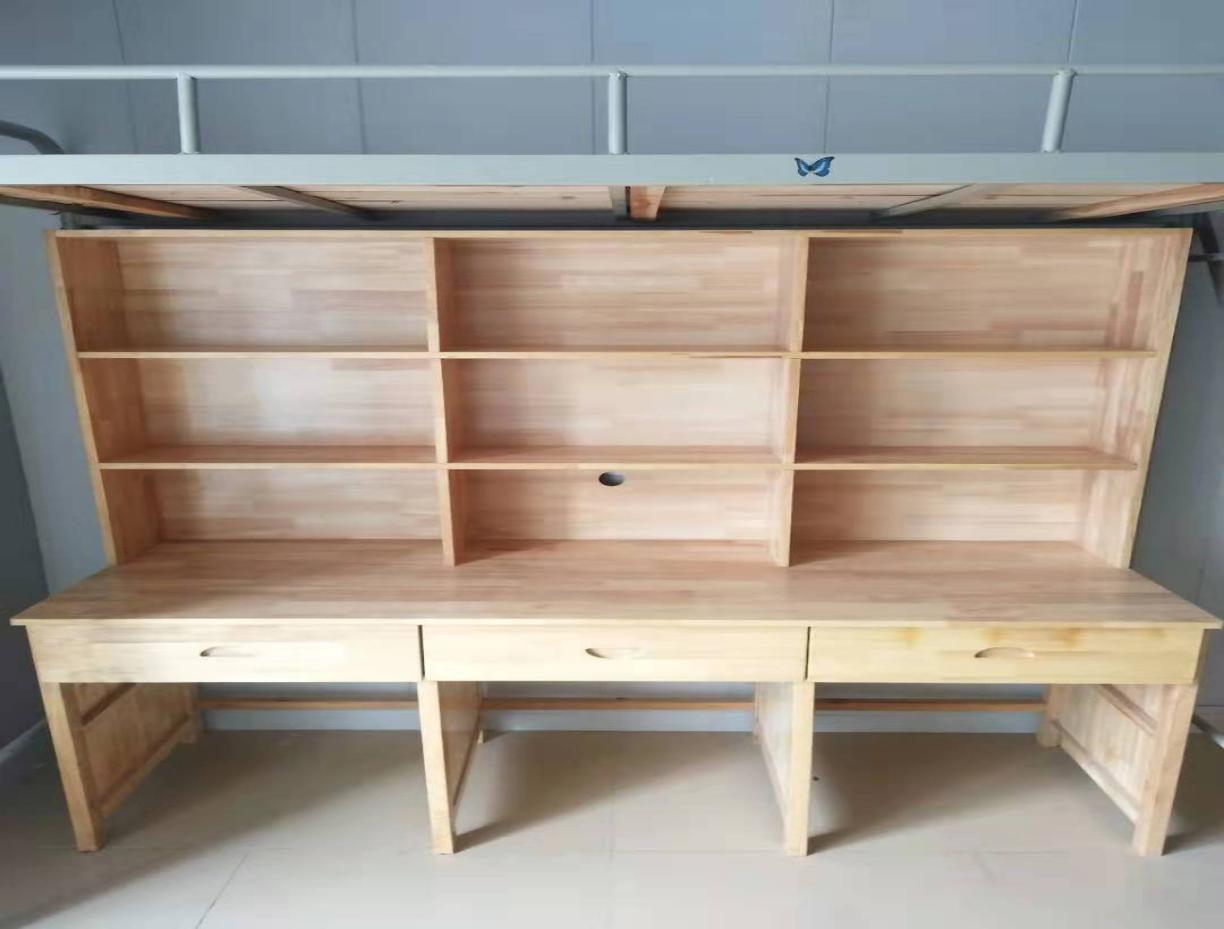 